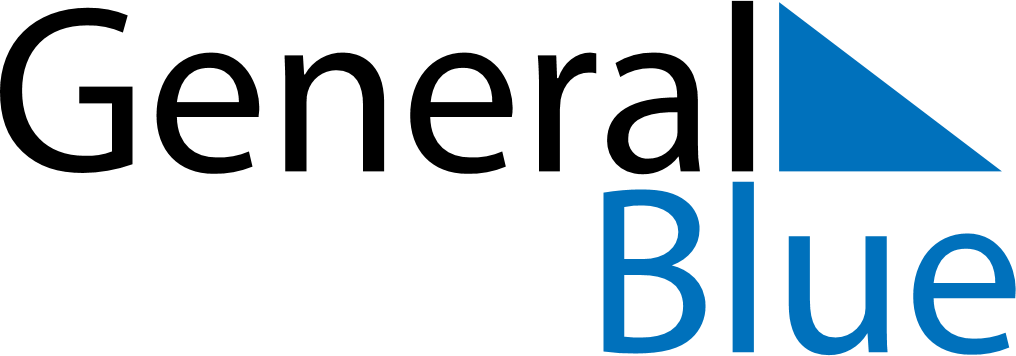 January 2024January 2024January 2024January 2024January 2024January 2024Krasnosel’skiy, Grodnenskaya, BelarusKrasnosel’skiy, Grodnenskaya, BelarusKrasnosel’skiy, Grodnenskaya, BelarusKrasnosel’skiy, Grodnenskaya, BelarusKrasnosel’skiy, Grodnenskaya, BelarusKrasnosel’skiy, Grodnenskaya, BelarusSunday Monday Tuesday Wednesday Thursday Friday Saturday 1 2 3 4 5 6 Sunrise: 9:37 AM Sunset: 5:13 PM Daylight: 7 hours and 36 minutes. Sunrise: 9:37 AM Sunset: 5:14 PM Daylight: 7 hours and 37 minutes. Sunrise: 9:36 AM Sunset: 5:15 PM Daylight: 7 hours and 38 minutes. Sunrise: 9:36 AM Sunset: 5:16 PM Daylight: 7 hours and 40 minutes. Sunrise: 9:36 AM Sunset: 5:18 PM Daylight: 7 hours and 41 minutes. Sunrise: 9:35 AM Sunset: 5:19 PM Daylight: 7 hours and 43 minutes. 7 8 9 10 11 12 13 Sunrise: 9:35 AM Sunset: 5:20 PM Daylight: 7 hours and 45 minutes. Sunrise: 9:35 AM Sunset: 5:22 PM Daylight: 7 hours and 47 minutes. Sunrise: 9:34 AM Sunset: 5:23 PM Daylight: 7 hours and 49 minutes. Sunrise: 9:33 AM Sunset: 5:24 PM Daylight: 7 hours and 51 minutes. Sunrise: 9:33 AM Sunset: 5:26 PM Daylight: 7 hours and 53 minutes. Sunrise: 9:32 AM Sunset: 5:27 PM Daylight: 7 hours and 55 minutes. Sunrise: 9:31 AM Sunset: 5:29 PM Daylight: 7 hours and 57 minutes. 14 15 16 17 18 19 20 Sunrise: 9:30 AM Sunset: 5:31 PM Daylight: 8 hours and 0 minutes. Sunrise: 9:30 AM Sunset: 5:32 PM Daylight: 8 hours and 2 minutes. Sunrise: 9:29 AM Sunset: 5:34 PM Daylight: 8 hours and 5 minutes. Sunrise: 9:28 AM Sunset: 5:35 PM Daylight: 8 hours and 7 minutes. Sunrise: 9:27 AM Sunset: 5:37 PM Daylight: 8 hours and 10 minutes. Sunrise: 9:26 AM Sunset: 5:39 PM Daylight: 8 hours and 13 minutes. Sunrise: 9:24 AM Sunset: 5:41 PM Daylight: 8 hours and 16 minutes. 21 22 23 24 25 26 27 Sunrise: 9:23 AM Sunset: 5:42 PM Daylight: 8 hours and 19 minutes. Sunrise: 9:22 AM Sunset: 5:44 PM Daylight: 8 hours and 22 minutes. Sunrise: 9:21 AM Sunset: 5:46 PM Daylight: 8 hours and 25 minutes. Sunrise: 9:19 AM Sunset: 5:48 PM Daylight: 8 hours and 28 minutes. Sunrise: 9:18 AM Sunset: 5:50 PM Daylight: 8 hours and 31 minutes. Sunrise: 9:17 AM Sunset: 5:52 PM Daylight: 8 hours and 34 minutes. Sunrise: 9:15 AM Sunset: 5:53 PM Daylight: 8 hours and 38 minutes. 28 29 30 31 Sunrise: 9:14 AM Sunset: 5:55 PM Daylight: 8 hours and 41 minutes. Sunrise: 9:12 AM Sunset: 5:57 PM Daylight: 8 hours and 44 minutes. Sunrise: 9:11 AM Sunset: 5:59 PM Daylight: 8 hours and 48 minutes. Sunrise: 9:09 AM Sunset: 6:01 PM Daylight: 8 hours and 51 minutes. 